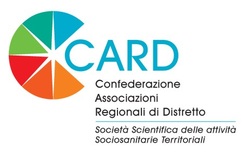 
Riorganizzazione delle professioni sanitarie, C.A.R.D.: bene la previsione di un percorso per attribuire competenze e responsabilità crescenti
al personale infermieristicoSenigallia (AN), 13 Gennaio 2015 – La Confederazione delle Associazioni Regionali dei Distretti (C.A.R.D.) accoglie con favore la previsione di un percorso – tratteggiato nell’ormai noto “comma 566” della Legge di Stabilità – che vedrà la progressiva evoluzione delle professioni sanitarie infermieristiche, ostetrica, tecniche della riabilitazione e della prevenzione verso l’assunzione di crescenti competenze avanzate e di tipo specialistico.“Il dato fondamentale – afferma Gilberto Gentili, Presidente C.A.R.D. – è già stato esplicitato nell’atto di nascita della Cabina di Regia per le professioni sanitarie, voluta a novembre scorso da Governo e Regioni come luogo di confronto permanente su questi temi: gli infermieri e le altre professioni sanitarie, negli ambiti individuati dagli specifici profili professionali di riferimento, sono già oggi garanti del processo assistenziale. E ciò è vero più che mai nel vasto campo dell’assistenza domiciliare. L’assunzione di competenze e responsabilità crescenti, da parte dei professionisti della salute diversi dal medico, rappresenta al contempo un giusto riconoscimento per questi operatori e un percorso ormai ineludibile verso una gestione condivisa, e quindi sostenibile, del problema delle cronicità. In sostanza – conclude Gentili – gli operatori dei Distretti sanitari sono convinti che per garantire sul territorio un’assistenza adeguata ai pazienti cronici, e quindi per dar compimento anche alla vocazione dell’ospedale come centro di presa in carico delle emergenze e delle acuzie, le parole chiave per tutti i professionisti della salute debbano essere autonomia e responsabilità, naturalmente fondate sulle necessarie competenze, e quindi anche su eventuali passaggi formativi supplementari”.C.A.R.D.La Confederazione delle Associazioni Regionali dei Distretti (C.A.R.D.) è una libera Associazione senza fini di lucro e senza finalità sindacali, che riunisce le Associazioni dei Direttori, dei Responsabili e degli Operatori dei Distretti Sanitari di tutte le Regioni italiane. C.A.R.D., nel complesso, rappresenta oltre mille professionisti della salute, fra personale medico, personale infermieristico e addetti ai servizi domiciliari.La Confederazione non esercita né partecipa ad attività imprenditoriali, salvo quelle necessarie per le attività di formazione continua. La sua missione consiste nel promuovere, sostenere e implementare la cultura del cambiamento in sanità, tendente all’umanizzazione dei servizi offerti alla persona, al miglioramento dello stato di salute della popolazione e all’applicazione di modelli gestionali capaci di realizzare l’integrazione, il governo della domanda e accentuare la tutela dei soggetti deboli. Per ulteriori informazioni:
Marco Giorgetti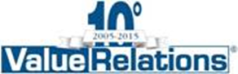 
Tel. 335 277.223 – Mail: m.giorgetti@vrelations.it 